Friday May 9th 20203rd Class Ms HughesEnglish (My Read at Home and Get Set are available online see webpage)My Spelling Workbook  pg 58 Unit 15 Today’s spellings: built-revolt (LCWC) Write spelling 3 times.Write 4 sentences with each spelling word.Answer Q3 Down Clues pg 59 My Spelling WorkbookHandwriting- complete pages 68+69Complete the activities on Alphabetical Order worksheetMy Read at home  OR  Library BookRead your library book or listen to a story on www.storylineonline.net/library/ or Elevenses with David WalliamsMaths (Planet Maths available online see webpage)Mental Maths Book- Week 30 pg 84 complete WednesdayTables Champion- Week 29 pg 38 complete WednesdayWarm Up-Word Problem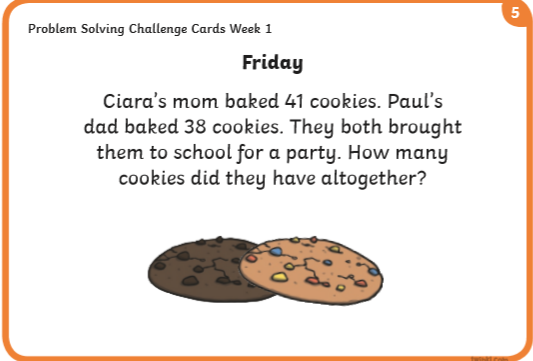  Counting in 2, 5, 10../Singing Table songs/Making up word problems/Choose an area warm-up on padlet https://padlet.com/thirdclassmshughes/7nelhuv6lglw4ti6  Explain what area is and how you calculate it. Why do we need to know the area of something? Give an examplePlanet Maths- Topic 23:Area pg 141 Estimate, compare and measure the area of regular and irregular shapesAnswer QA+B pg 141. Do some Q’s on Check-Up pg 142 if you’ve time.GaeilgeSeanfhocail:   Ní neart go cur le chéile    (There is strength in unity)Téama: An Aimsir (The Weather) ContinuedLog into Folens and listen to the Dán: Ní maith liom an Bháisteach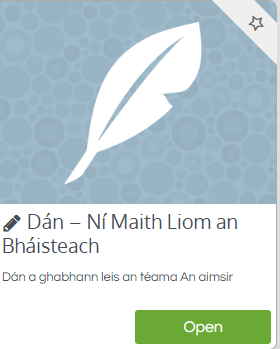 Léigh (read) an dán ar lch 129Do an aimsir wordsearchReligionLog in to ‘Grow in Love’ https://www.growinlove.ie/en/ and access the 3rd class materials. Email: trial@growinlove.ie   Password: growinlove   Select Third Class. Click into Theme 8: The Church is a Community of Believers Lesson 3: BaptismRead about reflecting on Baptism on page 71 and chose an activity to completeArtWatch the story The Dot by Peter H Renyolds https://youtu.be/Clpw7PG7m1Q     Create your own masterpiece starting from a dot. This can be done on any paper or on template provided.      